Delo na daljavo: 3. teden 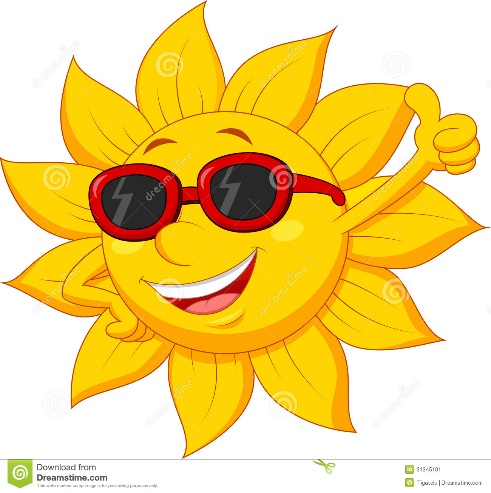 Pouk OPB5 v 2.b, v sredo 1.4.2020 Pozdravljeni učenci/ke: Danes lahko izdelate prikupno čebelico.  Da vas opomnim, danes je 1. april, starše malo nahecajte. ;) 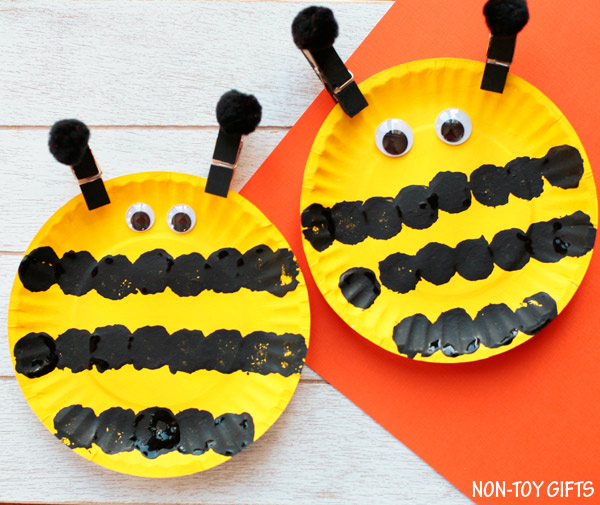 Kaj potrebujete:kartonast krožnikbarve in čopičlepiloCofki (če nimaš, naredi kuglico iz papirja)učke (če nimaš jih nariši)ščipalke – klinčki za tipalke (lesene)Navodila: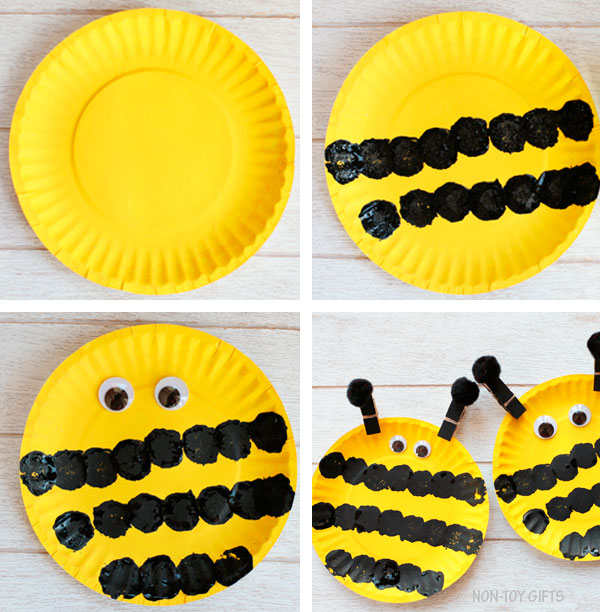 pobarvaj krožnik in počakaj, da se posušinariši pikenalepi/nariši učkepobarvaj ščipalke in na njih nalepi cofkeČe bi mi kdo želel pokazati svoj izdelek, ima kakšno vprašanje, potrebuje pomoč … me lahko dobi na: maja.brate@guest.arnes.si